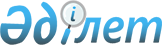 Об установлении квоты рабочих мест для лиц, состоящих на учете службы пробации уголовно-исполнительной инспекции, а также лиц, освобожденных из мест лишения свободы и несовершеннолетних выпускников интернатных организаций
					
			Утративший силу
			
			
		
					Постановление акимата Темирского района Актюбинской области от 7 апреля 2011 года № 63. Зарегистрировано Управлением юстиции Темирского района Актюбинской области 4 мая 2011 года № 3-10-147. Утратило силу постановлением акимата Темирского района Актюбинской области от 14 апреля 2016 года № 96      Сноска. Утратило силу постановлением акимата Темирского района Актюбинской области от 14.04.2016 № 96.

      Сноска. Заголовок постановления в редакции постановления акимата Темирского района Актюбинской области от 18.09.2012 № 240 (вводится в действие по истечении 10 календарных дней после дня его первого официального опубликования).

      В соответствии со статьей 31 Закона Республики Казахстан от 23 января 2001 года № 148 "О местном государственном управлении и самоуправлении в Республике Казахстан", подпунктами 5-5), 5-6) статьи 7 Закона Республики Казахстан от 23 января 2001 года "О занятости населения" акимат Темирского района ПОСТАНОВЛЯЕТ:

      Сноска. Преамбула постановления в редакции постановления акимата Темирского района Актюбинской области от 18.11.2013 № 369 (вводится в действие по истечении десяти календарных дней после его первого официального опубликования).

      1. Установить работодателям Темирского района квоту рабочих мест для лиц, состоящих на учете службы пробации уголовно-исполнительной инспекции, а также лиц, освобожденных из мест лишения свободы и несовершеннолетних выпускников интернатных организаций в размере одного процента от общей численности рабочих мест.

      Сноска. Пункт 1 с изменениями, внесенными постановлением акимата Темирского района Актюбинской области от 18.09.2012 № 240 (вводится в действие по истечении 10 календарных дней после дня его первого официального опубликования).

      2. ГУ "Темирский районный отдел занятости и социальных программ" (К.Бакиев) руководствоваться данным постановлением при направлении на работу обратившихся лиц, состоящих на учете службы пробации уголовно-исполнительной инспекции, а также лиц, освобожденных из мест лишения свободы и несовершеннолетних выпускников интернатных организации.

      Сноска. Пункт 2 с изменениями, внесенными постановлением акимата Темирского района Актюбинской области от 18.09.2012 № 240 (вводится в действие по истечении 10 календарных дней после дня его первого официального опубликования).

      3. Контроль за исполнением настоящего постановления возложить на заместителя акима района Н.Калауова.

      4. Настоящее постановление вводится в действие со дня его первого официального опубликования.


					© 2012. РГП на ПХВ «Институт законодательства и правовой информации Республики Казахстан» Министерства юстиции Республики Казахстан
				
      Исполняющий обязанности

      акима района

А. Нургалиев
